Understanding Others Worksheet 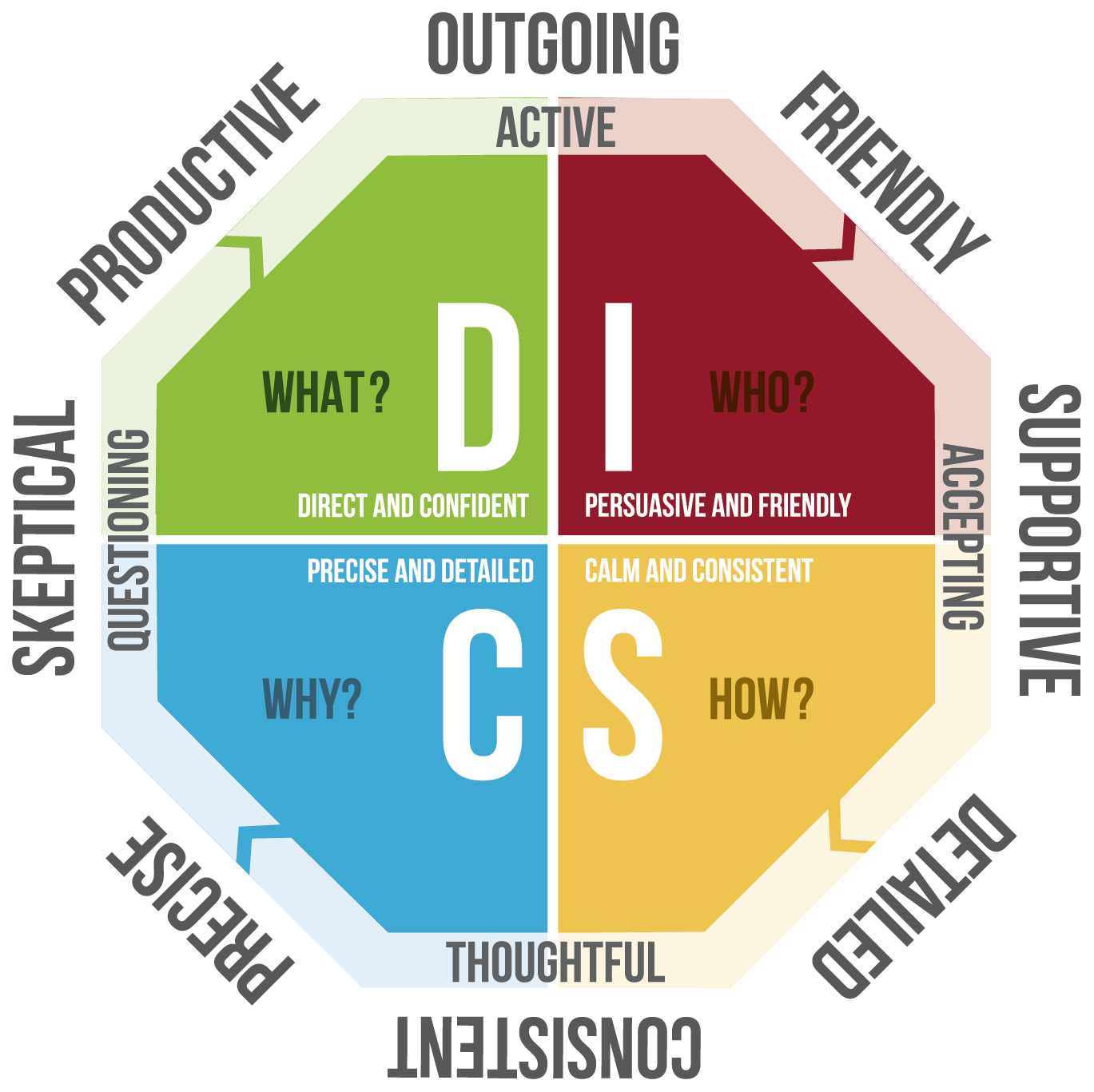 Understanding others using DISC is a helpful way of identifying preferences and responding effectively. Instead of boxing people into DISC profiles, consider using this guide as a way of increasing your appreciation for the style strengths and support needs another person has.  1. Identify a person you want to learn to appreciate more:2. Consider how this person shows up:  
Active (D, I ) or thoughtful and reserved (S,C)?
Questioning (C, D) or accepting? (I, S)?Productive and outgoing (D)?Outgoing and friendly (I)?Supportive and detailed and consistent (S)?Precise and skeptical?  3. Your best DISC style guess:  DISC style strengths: DISC style challenges:Ways you can support this person to improve collaboration: